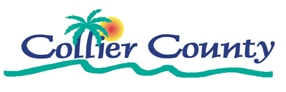 Shelter Veterinarian (Temporary) – Collier County Board of County CommissionersSalary Range:  $43.67 HourlyPosted Date: March 9, 2018Closing Date: March 29, 2018 at 5:00 p.m.Collier County is seeking a temporary Shelter Veterinarian to assist the Domestic Animal Services Division to oversee the activities of the Veterinary Services Unit within the Division including but not limited to, practicing shelter veterinary medicine and performing services for the shelter or public outreach programs.Essential FunctionsOversees pre, post-operative, and clinical care for all animals brought into Domestic Animal Services. Perform high volume, high quality, sterilization procedures for dogs, cats, and rabbits, for shelter and public animals, to reduce pet overpopulation. Directs and performs emergency medical evaluations, surgery, and treatment of diseased and injured shelter animals. Monitors shelter population for disease by receiving input from staff, performing daily clinical rounds to monitor/identify health and behavioral concerns; regularly reviews medical condition of animals quarantined and treated at the shelter; provides follow-up and ongoing treatment to diseased and injured animals as needed. Evaluates medical cases for euthanasia; performs euthanasia of animals as required according to established laws and policies. Mixes and maintains drug cocktails for tranquilizing animals prior to euthanasia. Provides veterinary medical assistance to Animal Control Officers in the investigation of mistreatment and neglect of animals including the examination of animals impounded for cruelty and/or abuse; prepares animal examination reports; performs necropsies; serves as an expert court witness as necessary. Collaborates with other shelter staff to establish medical standards and procedures for the maintenance of healthy, safe and sanitary living conditions for all animals housed at the shelter. Determines and directs appropriate action as required to prevent disease transmission among shelter animals. Directs appropriate sanitizing, cleaning, and disinfecting procedures to reduce, and address, disease outbreak within the shelter. Provides veterinary medical/technical advice and assistance to citizens as requested; consults with recent adopters regarding illness or post adoption problems. Acts as liaison with veterinarians in private practice; seeks their support and cooperation, for various division projects and activities. Confers and cooperates with animal humane and rescue groups, in the community and throughout the state, in order to provide quality medical care to animals that have been adopted by these groups. Inoculates shelter animals for rabies in accordance with established laws and policies. Please see posting for more information.Minimum QualificationsRequires a Doctorates degree from an accredited college or university in Veterinary Medicine or American Veterinary Medical Association (AVMA) Certification, and a Florida State License to practice veterinary medicine; and three years of experience in private veterinary practice or practicing shelter veterinary medicine; or any equivalent combination of education, training, and experience which provides the requisite knowledge, skills, and abilities for this job. DEA license is required prior to appointment and must be maintained during employment. Must possess and maintain a valid Florida Driver's License with any applicable endorsements and maintain eligibility requirements and endorsement(s) to drive a County vehicle as provided in CMA 5805. Fingerprinting required.Applications must be submitted on-line at:  http://agency.governmentjobs.com/collier/default.cfmCollier County is an Equal Opportunity Employer, Drug-Free Workplace. Veterans and their spouses may receive preferential treatment.